załącznik nr 8b do SIWZ/załącznik do umowySzczegółowy opis przedmiotu zamówieniaOpis zakresu rzeczowego przedmiotu zamówienia: Przedmiotem niniejszego zamówienia jest: „Utworzenie i prowadzenie Punktu Selektywnej Zbiórki Odpadów Komunalnych (PSZOK) oraz zbieranie i zagospodarowanie odpadów komunalnych dostarczanych selektywnie przez właścicieli nieruchomości  z terenu gminy Tomaszów Mazowiecki”Punkt PSZOK powinien być zlokalizowany w granicach administracyjnych miasta Tomaszów Mazowiecki lub w odległości 1 km od granic administracyjnych miasta Tomaszów Mazowiecki, zapewniający łatwy dojazd wszystkim mieszkańcom Gminy Tomaszów Mazowiecki.Termin wykonania zamówienia: od daty podpisania umowy do 31.12.2021 roku, w tym:utworzenie PSZOK: do 21.12.2020 r.przyjmowanie odpadów komunalnych w PSZOK: od 01.01.2021 r. do 31.12.2021r.Szczegółowy opis przedmiotu zamówienia Usługa utworzenia PSZOK, jego obsługa oraz zbieranie i zagospodarowanie odpadów komunalnych od właścicieli nieruchomości z terenu gminy Tomaszów Mazowiecki będzie realizowana zgodnie z:obowiązującymi przepisami prawa, a zwłaszcza ustawą z dnia 14 grudnia 2012r. o odpadach (Dz. U. 
z 2020r., poz. 797 ze zm.) oraz przepisami rozporządzenia Ministra Klimatu z dnia 2 stycznia 2020r.  w sprawie katalogu odpadów (Dz. U. z 2020r. poz. 10), ustawą z dnia 27 kwietnia 2001r. Prawo ochrony środowiska (Dz. U. z 2019r., poz. 1396 ze zm.) obowiązującym w czasie trwania umowy Regulaminem utrzymania czystości i porządku na terenie gminy Tomaszów Mazowiecki.Rodzaj odpadów przyjmowanych w PSZOK-u:1)  papier i tektura;2) metale;3) tworzywa sztuczne;4) szkło;5) opakowania wielomateriałowe;6) przeterminowane leki i chemikalia;7)  odpady niebezpieczne; 8) odpady niekwalifikujące się do odpadów medycznych powstałych w gospodarstwie domowym w wyniku przyjmowania produktów leczniczych w formie iniekcji i prowadzenia monitoringu poziomu substancji we krwi, w szczególności igieł i strzykawek; 9) zużyte baterie i akumulatory; 10) meble i inne odpady wielkogabarytowe; 11) zużyte opony od pojazdów osobowych – w ilości do 4 sztuk od jednej nieruchomości;12) odpady budowlane i rozbiórkowe – w ilości do 1 m3 od jednej nieruchomości;13) tekstylia i odzież; 14) zużyty sprzęt elektryczny i elektroniczny.Szacowana ilość odpadów została wskazana w załączniku nr 2b do SIWZ (formularz wyceny)Odpady budowlane i rozbiórkowe oraz zużyte opony w ilości wyższej, niż przysługuje na nieruchomość, mieszkańcy gminy mogą pozostawić w punkcie PSZOK za dodatkową odpłatnością ustaloną przez Wykonawcę na formularzu wyceny usługi.Bioodpady, w tym odpady ulegające biodegradacji mieszkańcy gminy mogą pozostawić w punkcie PSZOK za dodatkową odpłatnością ustaloną przez Wykonawcę na formularzu wyceny usługi.Wykonawca aby podjąć prawidłowe wykonywanie przedmiotu zamówienia powinien bezwzględnie:posiadać tytuł prawny do korzystania z nieruchomości, na której będzie zorganizowany i prowadzony PSZOK.posiadać aktualny wpis do rejestru działalności regulowanej w zakresie odbierania odpadów komunalnych od właścicieli nieruchomości z terenu gminy Tomaszów Mazowiecki, posiadać aktualny wpis do Bazy danych o produktach i opakowaniach i gospodarce odpadami ( BDO) w zakresie podmiotów zbierających zużyty sprzęt elektroniczny i elektryczny;posiadać aktualne zezwolenie na zbieranie odpadów zgodnie z ustawą z dnia 14 grudnia 2012 r. o odpadach, posiadać aktualny wpis do Bazy danych o produktach i opakowaniach i gospodarce odpadami ( BDO) w zakresie transportu odpadami; dysponować własną instalacją przetwarzania odpadów ujętą w „Planie gospodarki odpadami dla województwa łódzkiego na lata 2016-2022 z uwzględnieniem lat 2023-2028”, lub posiadać zawarte porozumienia z instalacjami komunalnymi, w których zebrane odpady komunalne zostaną zagospodarowane,posiadać zezwolenie na odzysk odpadów lub umowę z podmiotem posiadającym zezwolenie na odzysk odpadów, z terminem ważności nie krótszym niż do 31 grudnia 2021 r. wydane na podstawie ustawy z dnia 14 grudnia 2012r. o odpadach (t.j. Dz. U. z 2020r. poz. 797 z późn. zm.) lub zezwolenie na przetwarzanie odpadów lub zezwolenie na zbieranie i przetwarzanie odpadów, o którym mowa w art. 41 ustawy z dnia 14 grudnia 2012r. o odpadach (t.j. Dz. U. z 2020r. poz. 797 z późn. zm.),dysponować wyodrębnionym, ogrodzonym, utwardzonym placem o powierzchni ok. 500m2, do którego Wykonawca posiada tytuł prawny na okres obowiązywania umowy, na terenie którego utworzy będzie PSZOK opisany w pkt. 4, zlokalizowany w granicach administracyjnych miasta Tomaszów Mazowiecki lub w odległości 1 km od granic administracyjnych miasta Tomaszów Mazowiecki, zapewniający łatwy dojazd.dysponować kontenerami KP7 (minimum 4 szt.) lub innymi pojemnikami przeznaczonymi do magazynowania odpadów, zapewniającymi zgodne z przepisami zbieranie odpadów,dysponować co najmniej 1 pojazdem spełniającym wymagania dotyczące transportu odpadów, w tym wymagania wynikające z ustawy z dnia 19 sierpnia 2011r. o przewozie towarów niebezpiecznych 
(t.j. Dz. U. z 2020r., poz. 154) w zakresie odzysku lub unieszkodliwienia odpadów będących przedmiotem zamówienia, celem ich wywozu z PSZOK,Wykonawca będzie odbierał i magazynował odpady z zachowaniem następujących warunków:zbieranie i magazynowanie odpadów odbywać się będzie na terenie, do którego Wykonawca posiada tytuł prawny oraz zgodnie z posiadanymi zezwoleniami i decyzjami;wszystkie odpady przewidziane do zbierania będą magazynowane wyłącznie do momentu zgromadzenia ilości odpowiedniej do dalszego transportu;poszczególne rodzaje odpadów będą zbierane i magazynowane:zgodnie z obowiązującymi i przewidzianymi dla nich przepisami tak, aby nie stwarzać zagrożenia dla ludzi i środowiska, w pojemnikach z materiałów odpornych na działanie odpadów w nich zgromadzonych oraz działanie substancji zawartych w tych odpadach,w pojemnikach, które uniemożliwiają niekontrolowane przedostawanie się odpadów, bądź ich składników, lub zawartych w nich substancji, do środowiska podczas ich magazynowania, które będą szczelne i trwałe.Wykonawca utworzy punkt selektywnej zbiórki odpadów z zachowaniem następujących warunków:zapewniona utwardzona droga dojazdowa do PSZOK;wyodrębniony, ogrodzony, utwardzony plac o powierzchni ok. 500 m2 zlokalizowany w granicach administracyjnych miasta Tomaszów Mazowiecki lub na terenie przyległym w odległości 1 km od granicy administracyjnej miasta Tomaszów Mazowiecki; zapewnienie legalizowanej wagi najazdowej o tonażu umożliwiającym ważenie przyjeżdżających pojazdów do PSZOK oraz pojazdów wywożących zebrane odpady komunalne z PSZOK;zapewnienie przenośnej wagi o tonażu do min. 300 kg, umożliwiającej ważenie przywożonych, mniejszych ilości odpadów;dysponowanie telefonem w PSZOK z niezmiennym numerem;zapewnienie obsługi PSZOK w godzinach otwarcia punktu w godzinach, tj. od godziny 8:00 do godz. 20:00 ………… razy w miesiącu (np. w ………………….. poniedziałek każdego miesiąca) przez osoby posiadające prawem wymagane kwalifikacje,  zapewnienie pojemników i kontenerów w ilości zapewniającej zbieranie odpadów oraz odpowiedniego pojazdu do transportu pojemników. Ponadto konstrukcja pojemników i kontenerów winna być dostosowana do łatwego ulokowania w  nich odpadów przez osoby przywożące. Wszystkie kontenery i pojemniki winny być  oznaczone czytelnymi tabliczkami o min. Rozmiarach 40cmx40cm, zawierające informacje o rodzaju odpadów wraz z przykładami właściwej segregacji np.: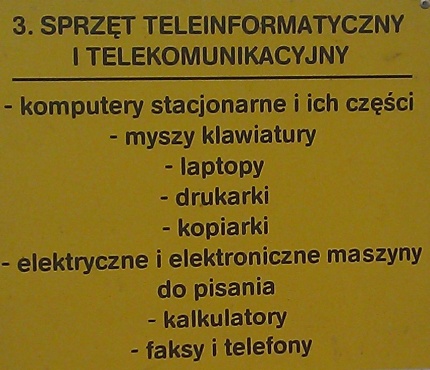 przy wjeździe na teren PSZOK zamieszczenie regulaminu organizacyjnego PSZOK, w sposób zapewniający czytelność, o wymiarach min. 40 cm x 80 cm;przy wjeździe do PSZOK zamieszczenie szyldu o wymiarach min. 80cm x 140cm, według poniższego wzoru:Wykonawca w ramach realizacji usługi zbierania odpadów komunalnych zobowiązany jest do przekazywania selektywnie dostarczonych odpadów, przyjętych w PSZOK od właścicieli do instalacji odzysku lub unieszkodliwiania odpadów zgodnie z hierarchią sposobów postępowania z odpadami, 
o której mowa w art. 17 ustawy z  dnia 14 grudnia 2012r. o odpadach (Dz. U. z 2020r., poz.797 ze zm.). W przypadku niewielkich ilości odebranych selektywnie odpadów, niepodlegających przekazaniu do instalacji komunalnych możliwie jest wskazanie podmiotu zbierającego odpady.Wykonawca w ramach obowiązków ewidencyjno-sprawozdawczych zobowiązany jest do:prowadzenia bieżącej ewidencji ilości przywożonych do punktu selektywnie zebranych odpadów oraz  nadanie im odpowiedniego kodu, zgodnie z wymogami ustawy z dnia 14 grudnia 2012r. o odpadach (Dz. U. z 2020r. poz. 797 ze zm.) oraz przepisami rozporządzenia Ministra Klimatu z dnia 2 stycznia 2020r.  w sprawie katalogu odpadów (Dz. U. z 2020r. poz. 10),przekazywania sprawozdania rocznego z ilości zebranych odpadów i sposobie ich zagospodarowania, z podziałem na poszczególne kody odpadów – zgodnie z art. 9na ustawy z dnia 13 września 1996r. o utrzymaniu czystości i porządku w gminach( Dz. U. z 2019r. poz. 2010).Wykonawca w ramach przeprowadzanych czynności kontrolnych zobowiązany jest udostępniać obiekt do kontroli w godzinach otwarcia PSZOK, bez konieczności uzgadniania z Wykonawcą terminu kontroli. Kontroli podlegają zgodność funkcjonowania PSZOK z zapisami zawartymi w SIWZ oraz z odrębnymi przepisami. Kontroli podlega również sposób i prawidłowość prowadzonej ewidencji dostarczanych odpadów. W przypadku stwierdzenia nieprawidłowości Wykonawca zostanie zobowiązany do ich  usunięcia w wyznaczonym terminie przez Wykonawcę.Szacowana liczba odpadów oddawanych do PSZOK wynosi ok. 50 Mg. Wskazane ilości odpadów należy traktować szacunkowo. Mogą one ulec zmianie stosownie do rzeczywistych potrzeb Zamawiającego uwzględniając ilość odpadów wytworzonych przez mieszkańców gminy Tomaszów Mazowiecki. W przypadku, gdy ilość dostarczonych odpadów w okresie obowiązywania umowy będzie mniejsza od ilości szacunkowej Zamawiający zapłaci jedynie za faktycznie dostarczone odpady, bez jakichkolwiek konsekwencji finansowych i odszkodowań na rzecz Wykonawcy. W przypadku, gdy ilość dostarczonych odpadów w okresie obowiązywania umowy będzie większa od ilości szacunkowej, Zamawiający dokona zapłaty za faktycznie odebrane odpady, po zawarciu Aneksu do umowy.Wykonawca będzie dokonywał jeden raz w miesiącu: a) odbioru przeterminowanych leków z pojemników zlokalizowanych w aptece lub punkcie aptecznym na terenie  gminy Tomaszów Mazowiecki  wraz z obowiązkiem przekazania ich do uprawnionego podmiotu celem utylizacji. Zamawiający wskaże adresy  lokalizacji pojemników na przeterminowane leki.b) odbioru zużytych baterii z pojemników zlokalizowanych w 5 placówkach oświatowych (Wiaderno, Smardzewice, Komorów, Zawada, Chorzęcin) oraz w Urzędzie Gminy wraz z obowiązkiem przekazania ich do uprawnionego podmiotu celem odzysku i utylizacji. Dopuszcza się zmianę lokalizacji pojemników na zużyte baterie.PSZOK Gminy Tomaszów MazowieckiPunkt Selektywnego Zbierania Odpadów komunalnychAdres Podmiotu prowadzącego: .....................Zarządzający:  ...................................Godziny otwarcia: ................................